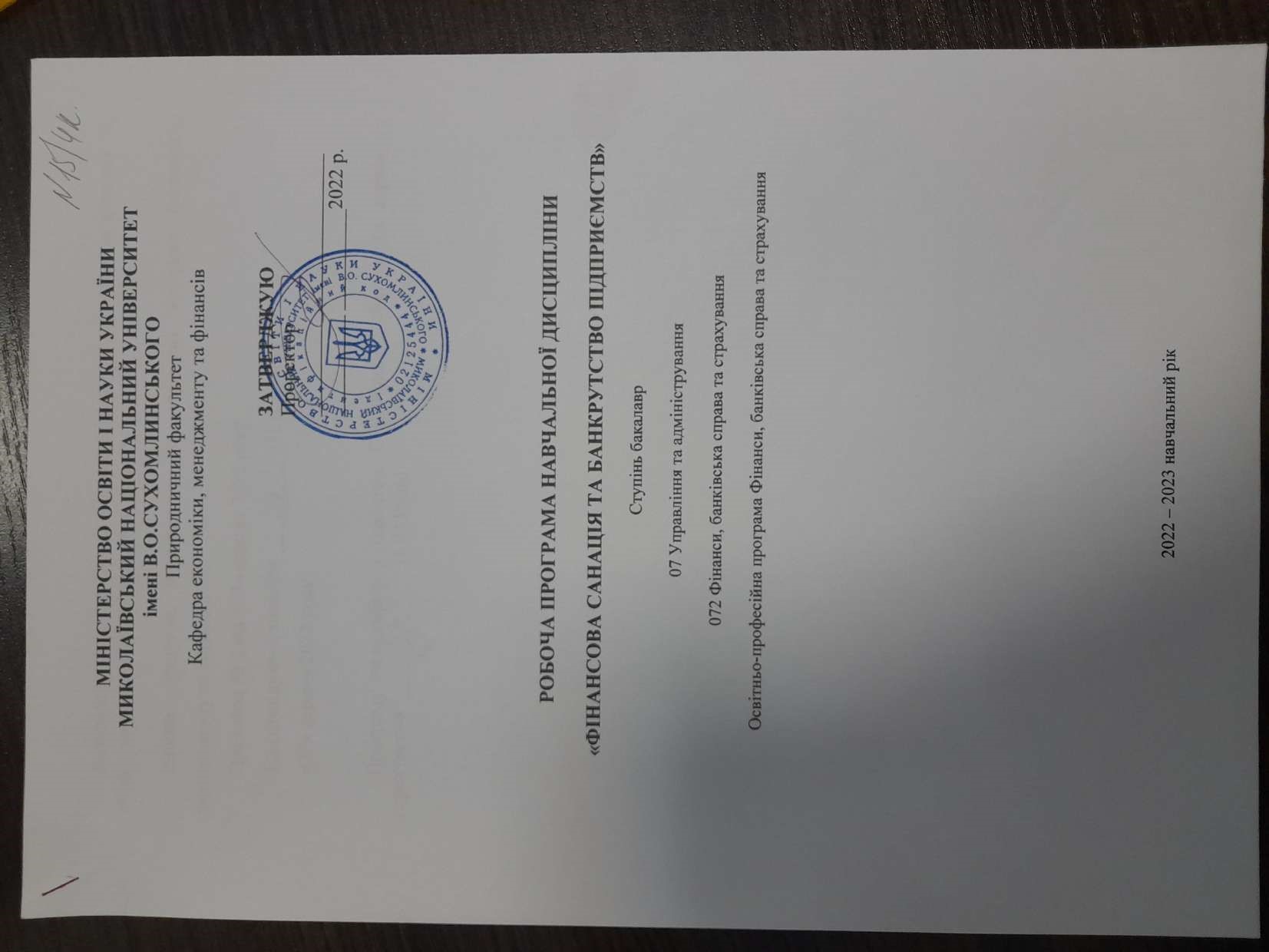 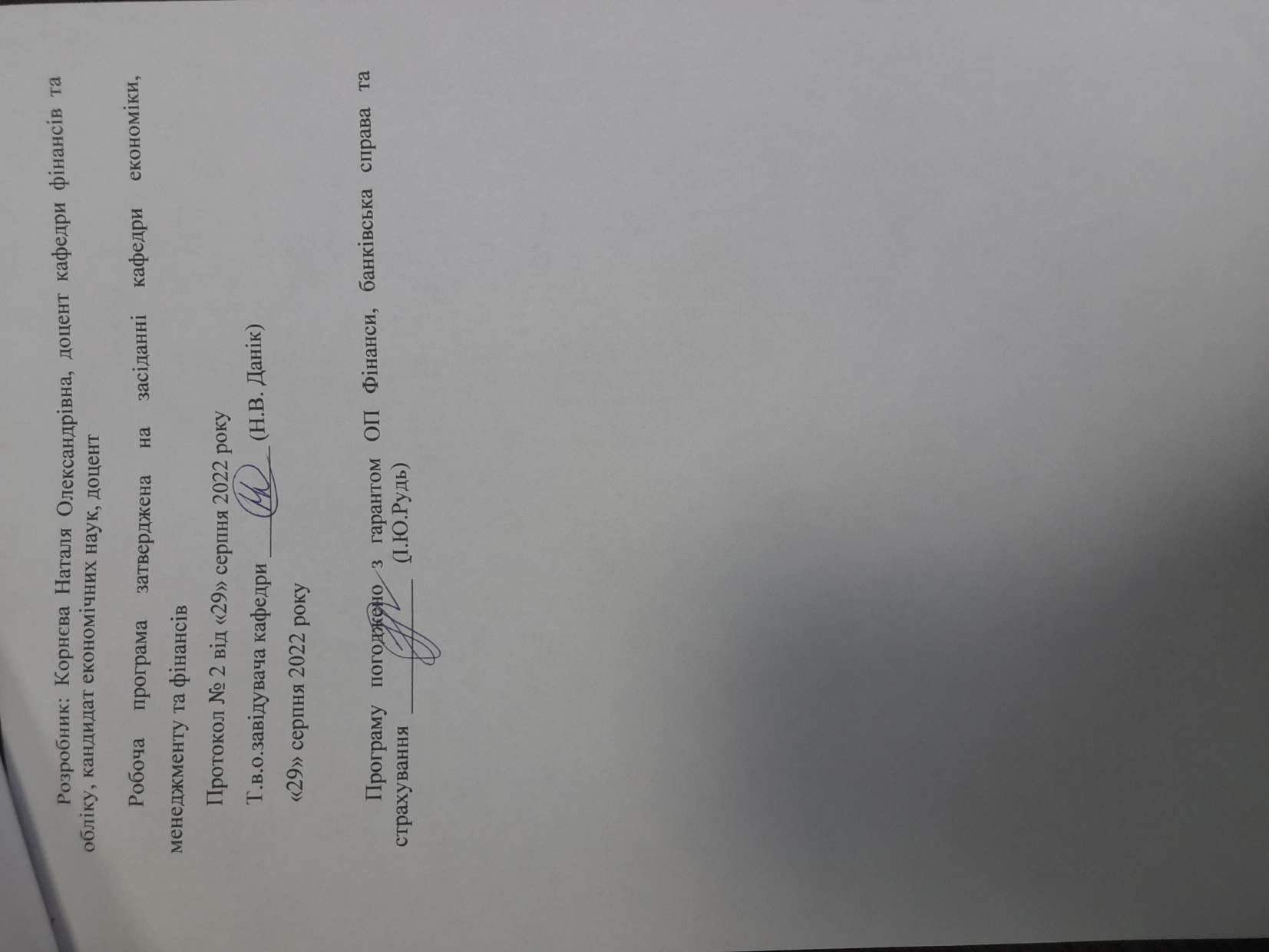 АнотаціяВ умовах нестабільного ринкового середовища підприємства змушені кардинально змінювати ставлення до фінансових аспектів своєї діяльності. Звичні способи регулювання господарських процесів не забезпечують стійкого фінансового стану, не сприяють своєчасному реагуванню на виникнення кризових явищ під впливом факторів внутрішнього і зовнішнього середовища. Вирішення цієї проблеми можливе за ефективного використання методів та інструментів фінансового оздоровлення. Формування і використання комплексу фінансових інструментів дозволять підприємству нейтралізувати основні причини банкрутства. У зв’язку з цим для підприємств, що знаходяться у процедурах банкрутства, необхідно розробити комплексну методологію і методику відновлення платоспроможності й досягнення довгострокової фінансової стійкості. Тому важливе місце в підготовці висококваліфікованих бакалаврів із економіки відводиться в навчальній дисципліні «Фінансова санація  та банкрутство підприємств». Мета дисципліни – дати здобувачам вищої освіти базові знання з управління процесами підготовки та здійснення фінансового оздоровлення неплатоспроможних підприємств, сформувати систему теоретичних знань та практичних навичок управління санацією, реструктуризацією підприємств та застосування у разі необхідності процедури ліквідації.Ключові слова: антикризове управління, фінансова криза, санаційний аудит, реструктуризація, реорганізація, банкрутство, санація, підприємство, оцінка майна.SummaryIn an unstable market environment, enterprises are forced to radically change their attitude to the financial aspects of their activities. The usual ways of regulating economic processes do not provide a stable financial state, do not contribute to timely response to the emergence of crisis phenomena under the influence of factors of the internal and external environment. The solution to this problem is due to the effective use of methods and instruments for financial rehabilitation. Formation and use of a complex of financial instruments will allow the company to neutralize the main causes of bankruptcy. In this regard, for enterprises in bankruptcy procedures, it is necessary to develop a comprehensive methodology and methodology for restoring solvency and achieving long-term financial sustainability. Therefore, an important place in the training of highly skilled masters in economics is given in the discipline "Financial rehabilitation and bankruptcy of enterprises ". The purpose of the discipline is to provide students with basic 4 knowledge in managing the processes of preparation and implementation of financial rehabilitation of insolvent enterprises, to form a system of theoretical knowledge and practical skills of management of rehabilitation, restructuring of enterprises and, if necessary, liquidation procedures.Key words: crisis management, financial crisis, reorganization audit, restructuring, reorganization, bankruptcy, reorganization, enterprise, property valuation.Опис навчальної дисципліниМова навчання: українськаЕлектронна адреса дистанційного курсу на платформі Moodle –  http://moodle.mdu.edu.ua/course/view.php?id=1724ПриміткаСпіввідношення кількості годин аудиторних занять до самостійної і індивідуальної роботи становить:для денної форми навчання –90 год.: 30 год.- аудиторні  заняття, 60 год. – самостійна робота (33%/67%).2. Мета, завдання навчальної дисципліни та очікувані результати 2. Інформаційний обсяг навчальної дисципліни.Тема 1. Основи фінансової санації підприємствТема 2. Оцінювання санаційної спроможності підприємстваТема 3. Складання та узгодження плану фінансової санації підприємстваТема 4. Досудова санаціяТема 5. Санація підприємств у судовому порядкуТема 6. Фінансування санації підприємствТема 7. Реструктуризація підприємстваТема 8. Методи державної фінансової підтримки підприємствТема 9. Економіко-правові аспекти банкрутства та ліквідації підприємстваТема 10. Особливості фінансової санації та банкрутства підприємств різних форм власності та видів діяльностіПрограма навчальної дисципліниКредит 1. Теоретичні основи фінансової санації підприємствТема 1.1. Основи фінансової санації підприємствФінансова криза на підприємстві: її економічний зміст, фактори виникнення, види, глибина. Економічна суть санації підприємств. Фінансова санація підприємства: зміст, мета, джерела. Етапи проведення санації підприємства згідно класичної моделі.Тема 1.2. Оцінювання санаційної спроможності підприємства Санаційна спроможність підприємства: сутність, передумови, критерії. Визначення санаційної спроможності підприємства як головна мета санаційного аудиту. Завдання, програма та методика санаційного аудиту. Джерела інформації для проведення санаційного аудиту. Порядок здійснення санаційного аудиту. Тема 1.3 Складання та узгодження плану фінансової санації підприємстваЗагальна характеристика плану санації. Зміст плану санації. Характеристика складових плану санаційних заходів. Етапи розробки плану санаційних заходів. Розгляд та узгодження плану санації підприємств комітетом кредиторів. Порядок затвердження плану санації господарським судом.Тема 1.4. Досудова санаціяСутність досудової санації підприємства, її мета та критерії. Форми та підстави надання фінансової допомоги підприємству-боржнику під час проведення досудової санації. Диференціація кредиторської заборгованості в ході здійснення досудової санації.Кредит 2.  Аналіз фінансування санації підприємствТема 2.1. Санація підприємств у судовому порядкуФорми фінансової санації. Суть фінансового механізму судової санації підприємств.  Способи проведення судової санації. Воронку сценаріїв судової санації.  Механізм продажу майна. Шляхи збільшення виручки від реалізації продукції. Тема 2.2. Фінансування санації підприємствВнутрішні джерела фінансової санації підприємств. Поняття та класифікація внутрішніх фінансових джерел санації. Збільшення вхідних грошових потоків. Форми реструктуризації активів підприємства. Резерви зменшення вихідних грошових потоків.Класифікація зовнішніх джерел фінансування санації підприємств.Тема 2.3. Реструктуризація підприємстваРеструктуризація підприємства: зміст та форми. Фінансова та виробнича реструктуризація, реструктуризація активів, корпоративна реструктуризація.Реорганізація, спрямована на укрупнення підприємства. Реорганізація, спрямована на розукрупнення підприємства (поділ, виділення). Умови та порядок реорганізації підприємства поглинанням. Порядок складання передавального та розподільного балансу.Тема 2.4. Методи державної фінансової підтримки підприємствСуть та необхідність державної фінансової підтримки санації підприємств. Форми та методи державної підтримки санації. Пряме державне фінансування санації підприємств. Бюджеті позики,викуп державою корпоративних прав підприємств, субсидії та умови їх надання підприємствам.Кредит 3. Законодавча база щодо проведення санаціїТема 3.1. Економіко-правові аспекти банкрутства та ліквідації підприємстваНеобхідність функції та завдання інституту банкрутства. Підстави та порядок порушення справи про банкрутство підприємства. Розпорядник майном боржника, його права, функції та обов’язки. Процедура провадження справи про банкрутство. Порядок визнання боржника банкрутом.Тема 3.2. Особливості фінансової санації та банкрутства підприємств різних форм власності та видів діяльностіЕтапи ліквідації підприємства. Черговість задоволення претензій кредиторів. Мирова угода: її зміст та умови укладення. Приховане, фіктивне та зумисне банкрутство підприємств: зміст та фінансова відповідальність.3.  Структура навчальної дисципліни4. Теми лекційних занять5. Теми практичних занять6. Лабораторні заняттяНе передбачено навчальним планом7. Самостійна робота8. Індивідуальне науково-дослідне завданняПідготовка та захист контрольної роботи:Основне завдання цього виду діяльності – навчити студентів самостійно вирішувати задачі практичного спрямування за тематикою дисципліни. Перевірити і закріпити отримані студентами теоретичні знання, навчити їх систематизувати ці знання і застосувати при дослідженні конкретної теми.Загальні вимоги до виконання індивідуального завдання:1) робота виконується за заданою тематикою;2) є самостійною роботою студента;3) при розрахунках використовується звітність реально функціонуючих підприємств.9. Форми роботи та критерії оцінюванняРейтинговий контроль знань студентів здійснюється за 100-бальною шкалою: Шкала оцінювання: національна та ECTSФорми поточного та підсумкового контролю. Комплексна діагностика знань, умінь і навичок студентів із дисципліни здійснюється на основі результатів проведення поточного й підсумкового контролю знань (КР). Поточне оцінювання (індивідуальне, групове і фронтальне опитування, самостійна робота, самоконтроль). Завданням поточного контролю є систематична перевірка розуміння та засвоєння програмового матеріалу, виконання практичних, лабораторних робіт, уміння самостійно опрацьовувати тексти, складання конспекту рекомендованої літератури, написання і захист реферату, здатності публічно чи письмово представляти певний матеріал.Завданням підсумкового контролю (КР, залік) є перевірка глибини засвоєння студентом програмового матеріалу кредиту.Критерії оцінювання відповідей на практичних заняттях:Студенту виставляється відмінно якщо він глибоко засвоїв основні поняття, повністю опрацював рекомендовану літературу і вільно використовує отриману з них та з суміжних навчальних дисциплін інформацію у відповідях на поставлені питання, без помилок виконує навчальні завдання, самостійно і критично вміє аналізувати явища і процеси, що відбуваються у банківській сфері та робить правильні узагальнення та висновки;Студенту виставляється дуже добре якщо він засвоїв основні поняття, суть аналізу банківської діяльності, основні етапи та особливості їх розвитку, в основному опрацював рекомендовану літературу і без значних труднощів використовує отриману з них та з суміжних навчальних дисциплін інформацію у відповідях на поставлені питання, без суттєвих помилок виконує інші навчальні завдання, самостійно вміє аналізувати явища і процеси, що відбуваються у банківській сфері, та в основному робить правильні узагальнення та висновки;Студенту виставляється добре якщо він засвоїв основні поняття, суть аналізу банківської діяльності, основні етапи та особливості їх розвитку, в основному опрацював рекомендовану літературу і без значних труднощів використовує отриману з них та з суміжних навчальних дисциплін інформацію у відповідях на поставлені питання, без суттєвих помилок виконує інші навчальні завдання, самостійно, але з навідними питаннями вміє аналізувати явища і процеси, що відбуваються у банківській сфері, та в основному робить правильні узагальнення та висновки;Студенту виставляється достатньо якщо він точно засвоїв основні поняття, суть аналітичного процесу, основні етапи та особливості їх розвитку, ознайомився с рекомендованою літературою, може іноді залучати знання та інформацію з інших навчальних дисциплін, робить правильні узагальнення та висновки; Студенту виставляється задовільно якщо він не точно і не повно засвоїв основні поняття, суть аналітичного процесу, основні етапи та особливості їх розвитку, недостатньо ознайомився с рекомендованою літературою, не може вільно залучати знання та інформацію з інших навчальних дисциплін, правильні узагальнення та висновки робить, як правило, з допомогою викладачаОцінка за виконання індивідуального науково-дослідного завдання, завдань самостійної роботи виставляється з урахуванням таких параметрів:Кількість балів у кінці семестру повинна складати від 150 до 300 балів (за 3 кредита), тобто сума балів за виконання усіх завдань. Відповідний розподіл балів, які отримують студенти за 3 кредитів.*Примітка. Коефіцієнт для іспиту – 0,6. Іспит оцінюється в 40 б.10. Засоби діагностикиЗасобами діагностики та методами демонстрування результатів навчання є: завдання до практичних занять, завдання для самостійної та індивідуальної роботи  (зокрема есе, реферати), презентації результатів досліджень, тестові завдання, контрольні роботи11. Методи навчанняУсний виклад матеріалу: наукова розповідь, спрямована на аналіз фактичного матеріалу; пояснення − вербальний метод навчання, за допомогою якого розкривається сутність певного явища, закону, процесу; проблемне навчання, робота з підручником та додатковими джерелами,  спостереження над усним мовленням, спостереження над мовним матеріалом, порівняльний аналіз, виразне читання текстів; ілюстрація − метод навчання, який передбачає показ предметів і процесів у їх символічному зображенні (малюнки, схеми, графіки та ін.).12. Рекомендована літератураБазоваНавчальна програма з дисципліни «Фінансова санація та банкрутство підприємств» для студентів напряму «Фінанси і кредит» / Укладач: Н.О. Корнєва – Миколаїв: Миколаївський національний університет ім. В.О. Сухомлинського, 2019. – 20 с.Методичні вказівки до самостійної роботи студентів з дисципліни «Фінансова санація та банкрутство підприємств» / Укладач: Н.О. Корнєва – Миколаїв: Миколаївський національний університет ім. В.О. Сухомлинського, 2017. – 28 с.Методичні вказівки до виконання практичних завдань з дисципліни «Фінансова санація та банкрутство підприємств» для студентів денної форми навчання спеціальності «Фінанси, банківська справа та страхування» / Укладач: Н.О. Корнєва. – Миколаїв: Миколаївський національний університет ім. В.О. Сухомлинського, 2016. – 34 с.Копилюк О.І. Фінансова санація та банкрутство підприємств [Текст]: навчальний посібник / О.І. Копилюк, А.М. Штангрет. – Київ: Центр навчальної літератури, 2005. – 168 c. – ISBN 966-8365-95-Х.Онисько С.М. Фінансова санація та банкрутство підприємств [Teкст]: підручник / С.М. Онисько. – 2-ге вид., випр. і доп. – Львів: Магнолія 2006, 2009. – 268 с. – (Вища освіта в Україні). – ISBN 966-8340-61-2.Пепа Т.В. Управління фінансовою санацією підприємств [Текст]: навчальний посібник / Т.В. Пепа; Мін-во освіти і науки України, Мін-во транспорту та зв’язку України, Держ. економіко-технологічний ун-т транспорту. – К.: ЦУЛ, 2008. – 440 с. – ISBN 978-966-364-709-8.Терещенко О.О. Фінансова санація та банкрутство підприємств [Текст]: навч. посіб. / О.О. Терещенко. – К. :КНЕУ, 2000. – 412 c. – ISBN 966-574-144-6.Тюріна Н.М. Управління фінансовою санацією підприємства [Текст]: підручник / Н.М. Тюріна, Н.С.Карвацка. – Львів: Новий Світ-2000, 2008. – 396 с. – ISBN 978-966-418-064-8.ДопоміжнаБлагодєтєлєва-Вовк С.Л. Управління фінансовою санацією підприємств [Teкст]: навчальний посібник / С.Л. Благодєтєлєва-Вовк. – К.: Ніка-Центр, 2006. – 248 с. – ISBN 966-521-411-Х.Василенко В.О. Антикризове управління підприємством [Текст]: навч. посібник / В.О. Василенко. – Київ: ЦУЛ, 2003. – 504 c. – ISBN 966-8253-16-7.5 658.012.4.Єлецьких, С.Я. Фінансова санація та банкрутство підприємств [Текст]: навчальний посібник / С.Я. Єлецьких, Г.В. Тельнова; Мін-во освіти і науки України, Донбаська держ. машинобудівна академія. – К.: ЦУЛ, 2007. – 176 с. – ISBN 966-364-419-2.Іванюта С.М. Антикризове управління [Текст]: навчальний посібник / С.М. Іванюта; Мін-во освіти і науки України, Держ. комітет статистики України, Держ. Академія статистики, обліку та аудиту, Полтавська філія. – К.: ЦУЛ, 2007. – 288 с.Карпунь І.Н. Фінансова санація і банкрутство підприємств (в модулях ) [Текст]: навчальний посібник / І.Н. Карпусь. – Львів: Магнолія 2006, 2008. – 432 с. – (Вища освіта в Україні). – ISBN 978-966-2025-52-1.Кондрашихін А.Б. Фінансова санація і банкрутство підприємств [Teкст]: навчальний посібник / А.Б. Кондрашихін, Т.В. Пепа, В.О. Федорова; Мін-во освіти і науки України. – К.: ЦУЛ, 2007. – 208 с. – ISBN 966-364-391-9.Коробов М.Я. Фінансово-економічний аналіз діяльності підприємств [Текст]: навчальний посібник / М.Я. Коробов. – 3-є вид., перероб. і доп. – К.: Знання : КОО, 2002. – 294 с. –ISBN 966-620-115-1.Лігоненко Л.О. Антикризове управління підприємством: теоретико-методологічні засади та практичний інструментарій [Текст]: монографія / Мін-во освіти і науки України, Київ. нац. торг.-екон. ун-т / Л.О. Лігоненко. – К.: Київ. нац. торг.-екон. ун-т, 2001. – 580 с. – ISBN 966-7376-80-X.Попович П.Я. Економічний аналіз діяльності суб’єктів господарювання [Текст]: підручник / П.Я. Попович. – 2-е изд., перераб. и доп. – Тернопіль: Економічна думка, 2004. – 416 с. – ISBN 966-654-132-7.Тарасюк Г.М. Планування діяльності підприємства [Текст]: навчальний посібник / Г.М. Тарасюк, Л.І. Шваб. – К.: 4 338.26 Каравела, 2003. – 432 с. – (Вища освіта в Україні). – ISBN.Терещенко О.О. Фінансова діяльність суб’єктів господарювання [Текст]: навчальний посібник / О.О.Терещенко; Мін-во освіти і науки України, КНЕУ. – К.: КНЕУ, 2007. – 554 с. – ISBN 966-574-441-0.Череп А.В. Фінансова санація та банкрутство суб’єктів господарювання [Teкст]: підручник / А.В. Череп. – К.: Кондор, 2009. – 380 с. – ISBN 966-351-065-Х.Череп А.В. Фінансова санація та банкрутство суб’єктів господарювання [Teкст]: підручник / А.В. Череп. – К.: Кондор, 2006. – 380 с. – ISBN 966-351-065-Х. Корнєва Н.О. Злиття та поглинання корпорацій в Україні: аналітичний аспект // Н.О. Корнєва // Тези доп. Міжн. наук.-практ. конференції «Modern transformation of economics and management in the era of globalization».– Klaipeda, 29.01.2016 р. – 130 – 133с.Економічний зміст поняття «санація» та її організаційно-правовий механізм / Н.О. Корнєва, О.С. Чорна // Фінансові аспекти розвитку економіки України: теорія, методологія, практика. Збірник наукових праць молодих вчених та студентів. Том 2: Хмельницький:ХНУ,2014.-С.74-76  Брищенко О.О. Методика діагностики банкрутства за моделлю О. Терещенка на прикладі ПАТ «ВОЗКО»// Збірник матеріалів ІІ Всеукраїнської науково-практичної Інтернет-конференції. Вип. 2. М. Миколаїв, 6 травня 2015 року. – Миколаїв: МНУ, - 2015. – 170 с. –  С.12-14Кольчак М.О. Оцінка ймовірності банкрутства підприємства// Облік, аналіз і аудит в умовах регіонального розвитку економіки. Матеріали І Регіональної науково-практичної конференції. Миколаїв МНУ 2015 – 174 с. – С. 107-10813. Інформаційні ресурсиВерховна Рада України [Електронний ресурс]: офіційний веб-сайт. — Режим доступу : http://rada.gov.ua/  Всесвітній банк. — Режим доступу : http://www.worldbank.org/uk/country/ukraine.Державна служба статистики [Електронний ресурс] : офіційний веб¬сайт. — Режим доступу : http://www.ukrstat.gov.ua.Наукова бібліотека МНУ ім. В. О.Сухомлинського. — Режим доступу : www.library.mnu.edu.ua Національна бібліотека України імені В.І. Вернадського. — Режим доступу : www.nbuv.gov.ua Корнєва Н.О. Зміст курсу «Фінансова санація та банкрутство підприємств». Персональний Web – ресурс викладача. Інтернет – ресурс. –Електронна адреса дистанційного курсу на платформі Moodle –  http://moodle.mdu.edu.ua/course/view.php?id=1724Найменування показників Галузь знань, освітній ступіньХарактеристика навчальної дисципліниХарактеристика навчальної дисципліниНайменування показників Галузь знань, освітній ступіньденна форма навчанняденна форма навчанняКількість кредитів  – 3Галузь знань07 Управління та адміністрування
ВибірковаВибірковаКількість кредитів  – 3Спеціальність072 «Фінанси, банківська справа та страхування»ВибірковаВибірковаКількість кредитів  – 3Рік підготовки:Рік підготовки:Кількість кредитів  – 32-ск, 4-й2-ск, 4-йІндивідуальне науково-дослідне завдання (мультипрезентація одного з напрямів фінансової санації)СеместрСеместрЗагальна кількість годин – 90 7-й7-йЗагальна кількість годин – 90 ЛекціїЛекціїТижневих годин для денної форми навчання:аудиторних – 3
самостійної роботи
студента – 6Ступінь бакалавраОсвітньо-кваліфікаційний рівень:бакалавр10 год.10 год.Тижневих годин для денної форми навчання:аудиторних – 3
самостійної роботи
студента – 6Ступінь бакалавраОсвітньо-кваліфікаційний рівень:бакалаврПрактичні, семінарськіПрактичні, семінарськіТижневих годин для денної форми навчання:аудиторних – 3
самостійної роботи
студента – 6Ступінь бакалавраОсвітньо-кваліфікаційний рівень:бакалавр20 год.20 год.Тижневих годин для денної форми навчання:аудиторних – 3
самостійної роботи
студента – 6Ступінь бакалавраОсвітньо-кваліфікаційний рівень:бакалаврЛабораторніЛабораторніТижневих годин для денної форми навчання:аудиторних – 3
самостійної роботи
студента – 6Ступінь бакалавраОсвітньо-кваліфікаційний рівень:бакалаврГод.год.Тижневих годин для денної форми навчання:аудиторних – 3
самостійної роботи
студента – 6Ступінь бакалавраОсвітньо-кваліфікаційний рівень:бакалаврСамостійна роботаСамостійна роботаТижневих годин для денної форми навчання:аудиторних – 3
самостійної роботи
студента – 6Ступінь бакалавраОсвітньо-кваліфікаційний рівень:бакалавр60год.60год.Тижневих годин для денної форми навчання:аудиторних – 3
самостійної роботи
студента – 6Ступінь бакалавраОсвітньо-кваліфікаційний рівень:бакалаврТижневих годин для денної форми навчання:аудиторних – 3
самостійної роботи
студента – 6Ступінь бакалавраОсвітньо-кваліфікаційний рівень:бакалаврВид контролю:ЗалікВид контролю:ЗалікМета курсу: сформувати в студентів уявлення системи знань з методології та практичного здійснення управління фінансової санації, банкрутства підприємств, фінансового забезпечення ліквідаційних процедур.Завдання курсу: вивчення сутності, методів, правил і механізмів фінансової санації, банкрутства та ліквідації підприємств, а також форм і методів державної фінансової підтримки санації суб’єктів господарювання; набуття навичок проведення досудової санації та опанування комплексу питань, пов’язаних із санацією підприємства в судовому порядку, проведення санаційної реструктуризації суб’єктів господарювання.Передумови для вивчення дисципліни: Фінанси підприємств, Фінансова діяльність суб’єктів господарювання,  Фінансовий аналізНавчальна дисципліна складається з 3-х кредитівПрограмні результати навчання:ПР04. Знати механізм функціонування державних фінансів, у т.ч. бюджетної та податкової систем, фінансів суб’єктів господарювання, фінансів домогосподарств, фінансових ринків, банківської системи та страхування. ПР05. Володіти методичним інструментарієм діагностики стану фінансових систем (державні фінанси, у т.ч. бюджетна та податкова системи, фінанси суб’єктів господарювання, фінанси домогосподарств, фінансові ринки, банківська система та страхування). ПР09. Формувати і аналізувати фінансову звітність та правильно інтерпретувати отриману інформацію. ПР10. Ідентифікувати джерела та розуміти методологію визначення і методи отримання економічних даних, збирати та аналізувати необхідну фінансову інформацію, розраховувати показники, що характеризують стан фінансових систем. ПР11. Володіти методичним інструментарієм здійснення контрольних функцій у сфері фінансів, банківської справи та страхування. ПР12. Використовувати професійну аргументацію для донесення інформації, ідей, проблем та способів їх вирішення до фахівців і нефахівців у фінансовій сфері діяльності. ПР19. Виявляти навички самостійної роботи, гнучкого мислення, відкритості до нових знань.У результаті вивчення курсу студент оволодіває такими компетентностями: І. Загальнопредметні (ЗК):ЗК07. Здатність вчитися і оволодівати сучасними знаннями. ЗК08. Здатність до пошуку, оброблення та аналізу інформації з різних джерел.ЗК10. Здатність працювати у команді. ІІ. Фахові (СК):СК02. Розуміння особливостей функціонування сучасних світових та національних фінансових систем та їх структури. СК03. Здатність до діагностики стану фінансових систем (державні фінанси, у тому числі бюджетна та податкова системи, фінанси суб’єктів господарювання, фінанси домогосподарств, фінансові ринки, банківська система та страхування).  СК06. Здатність застосовувати сучасне інформаційне та програмне забезпечення для отримання та обробки даних у сфері фінансів, банківської справи та страхування. СК08. Здатність виконувати контрольні функції у сфері фінансів, банківської справи та страхування. СК10. Здатність визначати, обґрунтовувати та брати відповідальність за професійні рішення. ІІІ. Інтегральна компетентність (ІНК):Здатність розв’язувати складні спеціалізовані завдання та практичні проблеми в ході професійної діяльності у галузі фінансів, банківської справи та страхування або у процесі навчання, що передбачає застосування окремих методів і положень фінансової науки та характеризуються невизначеністю умов і необхідністю врахування комплексу вимог здійснення професійної та навчальної діяльності.Назви темиКількість годин (денна форма)Кількість годин (денна форма)Кількість годин (денна форма)Кількість годин (денна форма)Назви темиусьогоу тому числіу тому числіу тому числіНазви темиусьогоЛПс.р.Кредит 1. Теоретичні основи фінансової санації підприємствКредит 1. Теоретичні основи фінансової санації підприємствКредит 1. Теоретичні основи фінансової санації підприємствКредит 1. Теоретичні основи фінансової санації підприємствКредит 1. Теоретичні основи фінансової санації підприємствТема 1. 1Основи фінансової санації підприємств9225Тема1.2. Оцінювання санаційної спроможності підприємства9-27Тема 1.3 Складання та узгодження плану фінансової санації підприємства9225Тема 1.4. Досудова санація9-27Кредит 2.  Аналіз фінансування санації підприємствКредит 2.  Аналіз фінансування санації підприємствКредит 2.  Аналіз фінансування санації підприємствКредит 2.  Аналіз фінансування санації підприємствКредит 2.  Аналіз фінансування санації підприємствТема 2.1 Санація підприємств у судовому порядку9-27Тема 2.2. Фінансування санації підприємства9225Тема 2.3. Реструктуризація підприємства9225Тема 2.4.Методи державної фінансової підтримки підприємств9-27Кредит 3. Законодавча база щодо проведення санаціїКредит 3. Законодавча база щодо проведення санаціїКредит 3. Законодавча база щодо проведення санаціїКредит 3. Законодавча база щодо проведення санаціїКредит 3. Законодавча база щодо проведення санаціїТема 3.1. Економіко-правові аспекти банкрутства та ліквідації підприємства9225Тема 3.2 Особливості фінансової санації та банкрутства підприємств різних форм власності та видів діяльності9-27Усього годин90102060№п/пНазва темиКількість годинКредит 1. Теоретичні основи фінансової санації підприємств1Тема 1.1. Основи фінансової санації підприємств22Тема1.2. Оцінювання санаційної спроможності підприємства-3Тема 1.3. Складання та узгодження плану фінансової санації підприємства24Тема 1.4 Досудова санація-Кредит 2.  Аналіз фінансування санації підприємствКредит 2.  Аналіз фінансування санації підприємств5Тема 2.1 Санація підприємств у судовому порядку-6Тема 2.2. Фінансування санації підприємства27Тема 2.3. Реструктуризація підприємства28Тема 2.4.Методи державної фінансової підтримки підприємств-Кредит 3. Законодавча база щодо проведення санаціїКредит 3. Законодавча база щодо проведення санаціїКредит 3. Законодавча база щодо проведення санації9Тема 3.1. Економіко-правові аспекти банкрутства та ліквідації підприємства210Тема 3.2 Особливості фінансової санації та банкрутства підприємств різних форм власності та видів діяльності-Разом10№п/пНазва темиКількість годинКредит 1. Теоретичні основи фінансової санації підприємств1Тема 1.1. Основи фінансової санації підприємств22Тема1.2. Оцінювання санаційної спроможності підприємства23Тема 1.3 Складання та узгодження плану фінансової санації підприємства24Тема 1.4 Досудова санація2Кредит 2.  Аналіз фінансування санації підприємствКредит 2.  Аналіз фінансування санації підприємств5Тема 2.1 Санація підприємств у судовому порядку26Тема 2.2. Фінансування санації підприємства27Тема 2.3. Реструктуризація підприємства28Тема 2.4. Методи державної фінансової підтримки підприємств2Кредит 3. Законодавча база щодо проведення санаціїКредит 3. Законодавча база щодо проведення санації9Тема 3.1. Економіко-правові аспекти банкрутства та ліквідації підприємства210Тема 3.2 Особливості фінансової санації та банкрутства підприємств різних форм власності та видів діяльності2Разом20№п/пНазва темиКількість годинКредит 1. Теоретичні основи фінансової санації підприємств1Тема 1.1. Основи фінансової санації підприємств52Тема1.2. Оцінювання санаційної спроможності підприємства73Тема 1.3. Складання та узгодження плану фінансової санації підприємства74Тема 1.4. Досудова санація5Кредит 2.  Аналіз фінансування санації підприємствКредит 2.  Аналіз фінансування санації підприємств5Тема 2.1 Санація підприємств у судовому порядку76Тема 2.2. Фінансування санації підприємства57Тема 2.3. Реструктуризація підприємства58Тема 2.4. Методи державної фінансової підтримки підприємств7Кредит 3. Законодавча база щодо проведення санаціїКредит 3. Законодавча база щодо проведення санації9Тема 3.1. Економіко-правові аспекти банкрутства та ліквідації підприємства510Тема 3.2 Особливості фінансової санації та банкрутства підприємств різних форм власності та видів діяльності7Разом60ОЦІНКАЄКТССУМА БАЛІВОЦІНКА ЗА НАЦІОНАЛЬНОЮ ШКАЛОЮ ОЦІНКА ЗА НАЦІОНАЛЬНОЮ ШКАЛОЮ ОЦІНКАЄКТССУМА БАЛІВекзамен залікA90-1005 (відмінно)5/відм./зарахованоB80-894 (добре)4/добре/ зарахованоC65-794 (добре)4/добре/ зарахованоD55-643 (задовільно) 3/задов./ зарахованоE50-543 (задовільно) 3/задов./ зарахованоFX35-492 (незадовільно) Не зарахованоПоточне тестування та самостійна роботаПоточне тестування та самостійна роботаПоточне тестування та самостійна роботаПоточне тестування та самостійна роботаПоточне тестування та самостійна роботаПоточне тестування та самостійна роботаПоточне тестування та самостійна роботаПоточне тестування та самостійна роботаПоточне тестування та самостійна роботаПоточне тестування та самостійна роботаКонтрольна роботаІЗНакопичувальні бали/сумаТ1Т2Т3Т4Т5Т6Т7Т8Т9Т10Контрольна роботаІЗНакопичувальні бали/сума20202020202020202020100100300